Secretariaat: G.J.M. Wesseling
(06) 30 95 38 41
info@wmoraadwijchen.nlBetreft:	NOTULEN Notulen 38 ste overleg van de Wmo raad WijchenActielijst 11 april 2018Onderwerp38e overleg Wmo raad WijchenDatum16 mei 2018PlaatsKoetshuis kamer 8VoorzitterHenk GrootveldNotulistMaria van KempenAanwezigHenk Grootveld, Gerard Wesseling, Hans Gunsing Thea van Vlijmen, Paula Meerveld, Theo Anema.René Nuijten en Rudy de Kruijf schuiven wat later aan. GastenLies Beekmans voor punt 2.  AfwezigKatja Jamin 1Opening door Henk GrootveldWelkom aan Maria. Zij stelt zich voor. 2De alternatieven voor het reduceren van de kosten van het doelgroepen vervoer. Lies Beekmans is hiervoor aanwezig. De WMO raad wil graag vroegtijdig geinformeerd worden. Daarom is Lies nu ook aanwezig en is er vanuit de gemeente informatie toegezonden, waaronder ook de begroting van Avan.  Vooruitlopende op eventuele zienswijzen is er volgende week een info avond voor de raadsleden. Daar wordt ook de samenwerkingswijze gepresenteeerd. Lies vraagt na of dit een openbare avond is of niet.NB: de WMO leden hebben vanuit de griffie een uitnodiging ontvangen om deze avondbij te wonen. Men moet zich wel vooraf aanmelden. Punten die geformuleerd zijn: - hoe ziet de Wmo-raad het vroegtijdig betrokken worden?- Welke rol wil de Wmo-raad innemen in dit proces?- Op welke termijn wil en kan de Wmo-raad deelnemen?- Welke verwachtingen heeft de Wmo-raad van de samenwerking?- Welke concrete bijdrage kan de Wmo-raad leveren in het proces?Het gaat hier niet enkel om Avan.Bij alle aangeboden vervoersdiensten blijft het gebruik stijgen. Daarom wil de gemeente het aantal aantal kilometers minimaliseren en gaat met de OpStap verdere afspraken maken. Het blijkt dat op dit moment vervoer met Avan goedkoper is dan met de OpStap.Spelen wij een actieve of reactieve rol? Hans vraagt of het budget maatgevend is of is de dienstverlening maatgevend en moet het budget worden bijgesteld? Een bundeling van vervoer is al gerealiseerd. Bij de dagbesteding bijvoorbeeld, wordt gekeken of die dichter bij huis gerealiseerd kan worden. Door misschien inloop mogelijkheden in een dichtbij gelegen wijkcentrum. Verder is Avan bezig met een gebiedsonderzoek om te kijken wat de mogelijkheden zijn om de kosten beheersbaarder te maken.  En waar loopt de burger tegen aan? Dat alles maakt deel uit van de burgerparticipatie.Wij zijn geen raadslid en geen ambtenaar. Wij willen wel tijdig gehoord worden, zodat wij kritisch kunnen meekijken en zo mogelijk suggesties doen of advies geven. Wij hebben dus een reactieve rol. Als de WMOraad zelf adviezen of meningen heeft zal zij die indienen. Lies geeft aan dat vanuit de gemeente concept stukken aan onze contactpersoon*) zullen worden toegezonden. Per 1 augustus begint de gemeente met de uitbreiding van de OpStap. De tarieven zijn al verlaagd. Samen met Meervoormekaar en de OpStap zijn afspraken gemaakt en zijn de tarieven omlaag gegaan. Kon er voorheen enkel tussen de dagbetestingsritten gereden worden, met de nieuwe bus erbij kan de OpStap rijden van 09.00 uur  tot 22.00 uur s’avonds op alle werkdagen. Op de vraag of dit niet snijdt met het aantal vrijwilligers geeft Lies aan dat er nog voldoende chauffeurs beschikbaar zijn. Als het rijden op deze nieuwe tijden goed loopt kan gekeken worden naar eventueel rijden op  zaterdagen  en zondagen. In Beuningen loopt nu een project: vervoer met een golfkar. Deze is geschonken door de Lionsclub. De directeur Meervoormekaar is enthousiast over dit project in Beuningen en laat zich hierover informeren.De voorzitter bedankt Lies voor haar komst en het delen van deze informatie. En zegt toe dat er tijdens deze vergadering nog bekend zal worden wie de contactpersoon zal zijn*). *) Na overleg in de groep wordt besloten dat Rudy en Hans dit als (tijdelijk) aandachtsgebied op zich nemen. Na zomervakantie evalueren.Theo zal dit aan Lies doorgeven.  3Vaststellen agenda de agenda wordt vastgesteld.4Goedkeuring notulen 11 april 2018De notulen van 11 april worden vastgesteld. 5Actielijst van 11 april 2018 Wegwijs: Henk heeft contact gehad met Arno van de Wegwijs. Wij zijn toch een organisatie die zich kenbaar moet kunnen maken.Onder de rubriekf “wegwijzertjes”  staan ook de huisartsen, de fysio’s etc. Misschien is dat toch wel de goede plek. Klein maar fijn?We weten niet wat de kosten zijn om in de rubriek “wat is er te doen” een bericht te plaaysen. Wij mogen niet met onze tekst op de gemeentepagina. Misschien goed om nogmaals aan te kaarten? Of we een vast blokje WMO kunnen krijgen.Theo neemt dit morgen mee in zijn gesprek met Ttitus Burgers. Hij zal Titus ook vragen om een keer aan te schuiven in onze vergadering, om kennis te maken. Dan wordt e.e.a. wellicht inhoudelijker en beter.De aankondiging van ons spreekuur staat nu in de rubriek “wegwijsjes”.Verder met de actielijst:Punt 3 kan eraf. Staat los van het GGD verhaal.  Dat heeft meer betrekking op het overvragen van mantelzorgers. Maar ook over mishandeling van ouderen, zoals het afhandig maken van bankpasjes, auto’s etc.  Gaat om ouderen die afhankelijk zijn van matelzorgers. Paula gaat vanuit haar aandachtgebied naar de bijeenkomst op 26 mei in Druten. Wie geinteresseerd is en mee wil gaan kan zich bij Paula melden. Paula verstuurt, als reminder, de mail nog een keer door.Punt 4. VN verdrag. Wij hebben brief gezonden naar de onderhandelaars van het collegakkoord. Dit onderwerp blijft Katja behartigen. Zie agendaputn 7. Punt 7: dit is door Katja afgehandeld. Kan van de lijst af.  Gerard zal nakijken of Katje de gezonden brief in haar mail heeft meegestuurd.  Punt 8 Leesmap maken: is niet te doen omdat je zo verspreid in de gemeente woont. We krijgen voldoende info via de mail. Kan van de lijst af. eraf. Punt 10. Voorstelstukje voor de website: Hans heeft zij stukje opgestuurd. Gerard mailt dit door naar René voor plaatsing op de website. Rudy zal zijn stukje nog insturen.Punt 11. Thea heeft Emmeren geappt maar nog niets terug gehoord. Ze houd dit in de gaten. 6Invulling studiedag 4 juli Het invullen van het programma  is nog wat lastig. Enerzijds willen we een deel met Antoinette Meijs, en anderzijds ook een deel met Emmeren. Een van beide na de vakantie periode inplannen is eigenlijk geen optie, omdat er in december ook weer een studiedag gepland is/wordt. Misschien zijn beide te combineren op 4 juli?We kunnen de practische punten (uit het verslag van Antoinette) oppakken. Of de punten die nog niet aan bod gekomen zijn.  Zoals bijvoorbeeld het aanschrijven van clietenraden en de 70plus enquetes (coontactpersoon Luciene Smals). Henk zoekt contact met Antoinette. Studiemiddag 13.30 – 17.30 uur en aansluitend hapje eten. Zoals we dat altijd twee x per jaar doen.  7Het coalitieakkoord, met de mail van Katja 7 mei, inzake adviezen Jan Troost. Afgesproken wordt dat allen het collegeakkoord nog eens goed doornemen.(we krijgen van de gemeente de stukken alleen digitaal). En vervolgens in een nader in te plannen overleg met de wethouder onze punten agenderen en bespreken. Daarna ook met de fracties. De voorzitter en secretais zullen de wethouder uitnodigen. Half uur na aanvang onze vergadering. Aandacht voor o.a. pag 10 mensen met beperking. Ook iets over passend onderwijs. Participacieladder. 8Punten van en voor Theo Anema Laatste tijd is het rustig omtrent informatievoorziengen. Buiten de standaard mail is er weinig gebeurd, zo laat Theo weten. Beslisnota’s Vervoer en GGDGerard: Bij 1e nota staat wél  “wmo raad informeren” en bij de GGD stond dat niet vermeld. We hebben ook ontvnagen de beslisnota  over Projectafsluiting Lokale Toegangspoort. Het gaat  over het beschikbaar stellen van gelden voor de verbouwing van het Noorderlicht en het Mozaiek i.v.m. een betere toegankelijkheid van de sociale wijkteams, die daar gehuisvest zijn. De raad moet moet dit nog accorderen. Bij het item  - Burgerparticipatie -  staat niets vermeld. Er zit een bijlage bij getiteld “Projectevaluatie verbouwing”. Bij de evaluatiepunten is het volgende  in de tekst toegevoegd: “Toegankelijkheid: De BTB Werkgroep heeft geadviseerd tijdens de bouwvoorbereiding.                          We werden hier op een heel raar momen bij getikt. De werkgroep BTB,(Berekbaarheid, toegakelijhkheid en Bruikbaarheid/Hulpmiddelen)  bewaakt de toegankelijkheid. Zij waren  niet geraadpleegd. Leden van de werkgroep zoeken zelf uit wat hier aan de hand is. Gerard meldt terug als hij meer weet.9Info vanuit de communicatiehoek Rene heeft site bijgewerkt, maar nog niet alles is, zoals hij het uiteindelijk wil hebben. Dropbox moet ook nog.Volgende keer dit met Emmeren doorspreken.Verder zijn hier geen punten.Onze folder Folder aanpassen:  aan allen wordt gevraagd om na te denken over aanpassingen. Bijvoorbeeld het het formaat wijzigen. Nu even niets mee doen. We doen de lay-out zelf en laten dan de folder drukken bij de drukkerij. De lay-out door een derde te laten doen is een te grote aanslag op ons jaarlijks budget. 10 Vermeldenswaard vanuit de aandachtsgebieden Hap en trap: 6 mei.Paula koppelt dit terug. Ze heeft het idee dat we te weinig gezien zijn.Zo was er bijvoorbeeld een oldtimerevenement, die veel meer aandacht trok, dan de activiteiten van hap en trapDrie mensen, waarvan 2 uit Hernen, wisten wat de WMO is/doet. Een persoon hebben ze kunnen informeren.Henk: mensen die hij gesproken heeft (waaronder de voorzitter van de KBO Bergharen) wisten allen wat de WMO is/doet. Thea is met folders op de bezoekers afgestapt. En Rene met standhouders gepraat overhet belang van de WMO raad.Concluderend: het was een zeer intensieve investering voor een heel klein resultaat.Daarom volgende goed bekijken wat voor een soort evenement het is.Contac met seniorenadviseurs.Katja en Gerard hebben contact gehad met seniorenadviseurs van de vier ouderenbonden uit de gemeente en een presentatie gegeven. Seniorenadviseurs zijn vrijwilligers die 60plussers helpen met uiteenlopende zaken. Zoals invullen formulieren.  Paula vraagt hoe dit zich verhoudt ten opzichte van de sociale wijkteams? Als je geen lid bent van de KBO dan moet je elders iets zoeken.Naast de gezamenlijke activiteit, profileren de afdelingen zich a.h.w. ieder voor zich. KBO Bergharen, Hernen, Leur en de KBO Alverna organiseren zelf hun uitjes. Kring Wijchen regelt een reisje uit het bestaande aanbod van Toonen reizen, maar heeft daarnaast een uit uitgebried zomeraanbod. Het jaarprogramma van Berharen, Hernen, Leur valt op door diverse activteiten het gehele jaar door.Henk en Katja onderhouden tot nu toe contact met het zg.Seniorenberaad. Er is een seniorenvereniginge  en een senioreneberaad. Deze twee worden nogal eens verward. Op verzoek van Maria, onze nieuwe notulist, hierbij de uitleg.Voor 2015 kende men in Wijchen een Seniorenraad, naast een CIGW, (Cliëntenraad Integraag Gehandicaptenbeleid Wijchen) en de Cliëntenraad van de WWB (Wet werk en bijstand).Bij de invoering van de transitiewetten, werden bovengenoemde raden opgeheven. Een aantal senioren, die niet konden verteren, dat hun belangen door de Wmo-raad Wijchen voldoende gewaarborgd werden, riepen het seniorenberaad in het leven en wilde graag contact houden met de Wmo-raad.De Seniorenvereniging Wijchen is de nieuwe naam voor de KBO afdeling Wijchen.Wijchen kende vier KBO afdelingen, Wijchen, Alverna, Batenburg  en Bergaren, hernen, Leur. Daarnaast was ook de ANBO nog actief. Anbo Wijchen bestaat niet meer en heeft aansluiting gezocht met de oude KBO Wijchen, de nieuwe Senioren vereniging. De vier KBO afdelingen vormen een kring en hebben als gezamenlijke activiteit de senioren adviseurs.De CIGW is blijven bestaan, omdat de werkgroepen hun beataansrecht hebben bewezen. De Cliëntenraad WWB is getransformeerd tot de Cliëntenraad Participatiewet  Wijchen, de CPWOverleg met het seniorenberaadBij het eerste contact van het Seniorenberaad werd aandacht gevraagd voor het zg. 10 Puntenplan. Wij hebben gereageerd op het 10 puntenplan, maar hebben nog niets terug gehoord. Hoe gaan we hiermee om? Daarbij speelt nu ook nog de negatieve houding van de voorzitter van de Seniorenvereniging Wijchen rond een speciale voorziening voor ouderen in het centrum. Ervaren wordt ook nog, dat bij het plannen van overlegmomenten geen rekening gehouden wordt met de afgevaardigde van de Wmo-raad. Wat is een goede houding? We willen de deur niet dicht doen maar toch op een kiertje laten. Wij blijven het wel op prijs stellen als zij de info met ons willen delen. Voor de Wethouder is de  WMO-raad de gesprekspartner, om de belangen van de senioren te behartigen, niet het seniorenberaad. Het lijkt de leden dan ook voor de hand liggend dat de Wmo-raad de contacten moet verlegggen naar de  meer formele weg, via de secretarisOntmoetingsplek voor senioren in het centrumWas voorheen de Huttenkamp. Naast oude sint jozef. De Wmo-raad heeft advies geschreven aan de gemeente waarin, na een peiling, de behoefte aangegeven is. Er moeten nu kwartiermakers aangewezen worden. Er is aangetoond dat er behoefte is aan zo’n plek in het centrum. De gemeente toont haar bereidheid door het koetshuis hiervoor beschikbaar te stellen. Klein beginnen en later evalueren. Rob Ribbink van de gemeente laat weten: de kwartiesmakersgroep (bestaande uit acht personen) moet aan de slag. Wat zou er verbouwd moeten worden in het koetshuis. Het moet een multifuntionele ruimte wotrden.  Gemeente laat weten dat er wel voldoende vrijwilligers moeten zijn om dit te runnen. Thea heet eens een kijklje genomen in wijkcentrum zuid. Zij zijn heel actief. En dat is ook zo in wijkcentrum het Achterom. Ook het Noorderlicht loopt prima. Zijn allemaal multifunctioneel.De kwartiesmakersgroep gaat aan het werk. Wij wachten af.11 Rondvraag en sluiting Thea: er is een start gemaakt met de verbouw van St. Jozef / Ribw. Per 1 augustus kunnen cliënten van de RIBW  erin trekken. Het traject is goed gelopen. En er is veel onduidelijkheid weggenomen. Rudy brengt een artikel onder de aandacht van de nationale onbudsman.Zorgen voor burgers, waar moeten we zijn voor bepaalde zorgvragen. Rudy stuurt stuk door ter info.Volgende vergadering is woensdag 13 juni (2e woensdag van de maand).Mail van Theo Annema 17 mei. Gister werd ook de informatie avond van 24 mei besproken over de gemeenschappelijke regelingen. N.B.: Reactie vanuit de Griffie: De Wmo raad is van harte welkom. Wel de vraag of de deelnemers uit de Wmo-raad zich willen aanmelden en het bijgevoegde formulier zenden aan griffie@wijchen.nlWanneer afgesprokenWatWieopmerkingen1.13-9-2017Voorbereiding Wijchen Present 2018 1e zondag in september in het Mozaïek.Paula/ RenéKomt goed2.21-2-2018Regelmatig Wiegertjes plaatsen in de Wegwijs of onder de rubriek Wat is er te doen?Henk Advertentie voor spreekuur staat deze week in de Wegwijs van 11 april4.14-03-2018In het kader van het VN verdrag maakt de Wmo raad een plan in adviserende zin en in vragende zin. Het concept wordt voorgelegd aan Jan Troost. Voorlopig aandachts-punt KatjaGesprekstafel 12 april is uitgesteld.Afronding voor vakantie Katja6.14-03-2018Bij Seniorenraad informeren, waarom wmo-raad geen reactie krijgt op briefKatja7.11-4-2018Adviserende brief Wmo raad over VN verdrag naar alle fractiesKatja9.11-4-2018Foto maken voor de websiteNa zomerreces10.11-4-2018Voorstelstukje voor de websiteRudy11.11-4-2018Niet gebruiken toegekende voorzieningen ivm bijdrage CAKTheoZie zijn mail van1216-5-2018Reduceren kosten vervoer:  Rudy en Hans zijn (tijdelijk) contactpersoon voor dit aandachtsgebied. Na zomervakantie evalueren. Theo geeft dit door aan Lies.  Theo 1316-5-2018 Vast blokje voor WMO op gemeentepagina. Theo neemt dit morgen mee in zijn gesprek met Ttitus Burgers. Hij zal hem ook vragen om een keer aan te schuiven in onze vergadering, om kennis te maken.Theo 1416-5-2018Gerard zal nakijken of Katje de gezonden brief in haar mail heeft meegestuurd.  (zie 5.7)Gerard Ja1516-5-2018 Voorstelstukje voor de website. Rudy 1616-5-2018Studiedag 4 juli: Henk zoekt contact met Antoinette.Henk 1716- 5-2018Henk en Gerard leggen contact met Wethouder Burgers.HenkGerard1816-5-2018Voorstelstukje Hans doordturen naar rene Gerard Is gebeurd1916-5-2018Artikel van de nationale onbudsman doorsturenRudy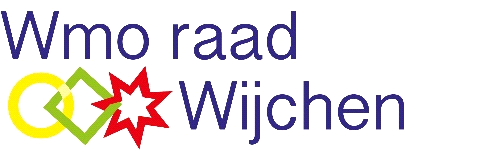 